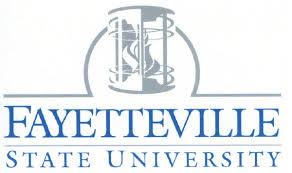 (Note: Submit All Supporting Documents with Your Report)Approval: Activity Director:    						                       		      					Signature 						DateSupervisor:                                                                             	            _______________ 				Signature				 	   	DateTitle III Director:                                                                        	  _______________ 				Signature					   	DateDateActivity DirectorActivity NameChoose your Title III Grant: HBCU   FUTURE ACT1st Quarterly Report (October 1, 2023 – December 31, 2023)3rd Quarterly Report (April 1, 2024 – June 30, 2024)Choose your Title III Grant: HBCU   FUTURE ACT1st Quarterly Report (October 1, 2023 – December 31, 2023)3rd Quarterly Report (April 1, 2024 – June 30, 2024)Choose your Title III Grant: HBCU   FUTURE ACT1st Quarterly Report (October 1, 2023 – December 31, 2023)3rd Quarterly Report (April 1, 2024 – June 30, 2024)Part I: Objective Status Provide a brief update of the status of each objective. Please type all objectives as they are written in the proposal. Include measurable outcome, baseline data, and performance indicators.Part I: Objective Status Provide a brief update of the status of each objective. Please type all objectives as they are written in the proposal. Include measurable outcome, baseline data, and performance indicators.Part I: Objective Status Provide a brief update of the status of each objective. Please type all objectives as they are written in the proposal. Include measurable outcome, baseline data, and performance indicators.Status of Objective(s): Type out objectives as it is written in the approved proposal. Status of Objective(s): Type out objectives as it is written in the approved proposal. Status of Performance IndicatorsObjective #1:Objective #1:Status of Performance Indicators:Objective #2:Objective #2:Status of Performance Indicators:Objective #3:Objective #3:Status of Performance Indicators:Objective #4:Objective #4:Status of Performance Indicators:Have you encountered any challenges?  Yes    NoIf yes, describe any challenges encountered (in the below space). Have you encountered any challenges?  Yes    NoIf yes, describe any challenges encountered (in the below space). Have you encountered any challenges?  Yes    NoIf yes, describe any challenges encountered (in the below space). Part II: Activity Management and DocumentationPlease respond to the followingPart II: Activity Management and DocumentationPlease respond to the followingPart II: Activity Management and DocumentationPlease respond to the followingAre all Time and Efforts completed, submitted and up-to-date in the Title III office? If no, provide a detailed explanation. Are all Time and Efforts completed, submitted and up-to-date in the Title III office? If no, provide a detailed explanation. Yes    NoHas all the equipment for your activity been tagged by the Office of Title III?If no, provide a detailed explanation.Has all the equipment for your activity been tagged by the Office of Title III?If no, provide a detailed explanation.Yes    No    N/AWhat supporting documentation is being collected to display achievement of each approved objective? What supporting documentation is being collected to display achievement of each approved objective? 